BIODATA MAHASISWAIDENTITAS DIRI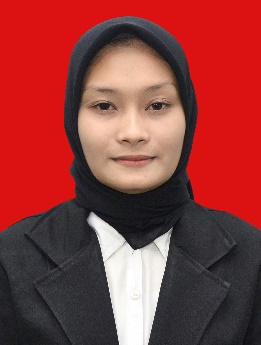 Nama				: Wardatul HusnaNPM				: 193114012Tempat/T.Lahir		: Sei Sembilang 13 Desember 2001Jenis Kelamin			: PerempuanAgama				: IslamStatus				: Belum MenikahPekerjaan			:  -Anak Ke			: 2 Dari 4 BersaudaraAlamat				: Dusun IV Sei Sembilang No.Telp/Hp			: 082273590362Dosen Pembimbing		: Dr. Abd. Rasyid Syamsuri SE., M. SiJudul Skripsi	 :	 Pengaruh Komitmen Normatif, Komunikasi Internal Dan Keterampilan Kerja Terhadap Kinerja Pegawai Dinas Pekerjaan Umum Dan Penataan Ruang Provinsi Sumatera Utara	II.PENDIDIKAN	SD				: MIS Sei Sembilang	SMP			: MTS Al-Washliyah Sei Kepayang	SMA			: Madrasah Aliyah Negeri Tanjung BalaiIII.ORANG TUA	Nama Ayah	           	 	: Anwar Siagian	Pekerjaan			: Wiraswasta	Nama Ibu			: Dahlilawani Samosir	Pekerjaan			: Ibu Rumah Tangga	Alamat	: Dusun IV Sei Sembilang Medan, 30 April 2024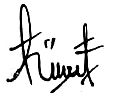 Wardatul Husna								  